06.05.2020 – kl. VIIIb – matematyka - lekcja zrealizowana online (discord) Przerabiamy lekcję – Symetria względem punktu (podręcznik str. 221-223)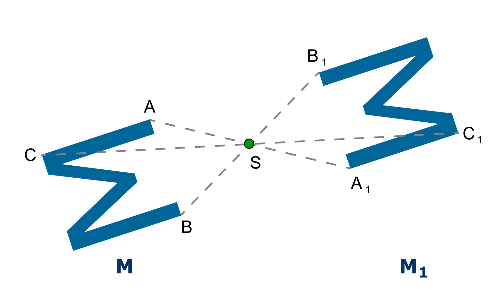 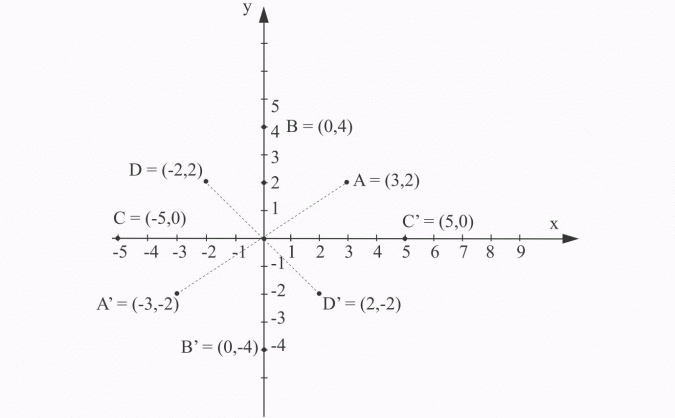 Wykonaj w zeszycie zadanie 2,3,4 str. 222 z podręcznikaPomocny będzie materiał zamieszczony pod poniższymi linkami: https://pistacja.tv/film/mat00492-figury-symetryczne-wzgledem-punktu?playlist=424